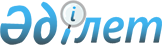 О внесении изменений в приказ Министра по чрезвычайным ситуациям Республики Казахстан от 29 сентября 2021 года № 477 "Об утверждении правил безопасной эксплуатации подъемников для лиц с ограниченными возможностями (инвалидов)"Приказ Министра по чрезвычайным ситуациям Республики Казахстан от 23 августа 2022 года № 43. Зарегистрирован в Министерстве юстиции Республики Казахстан 26 августа 2022 года № 29295
      ПРИКАЗЫВАЮ:
      1. Внести в приказ Министра по чрезвычайным ситуациям Республики Казахстан от 29 сентября 2021 года № 477 "Об утверждении правил безопасной эксплуатации подъемников для лиц с ограниченными возможностями (инвалидов)" (зарегистрировано в Реестре государственной регистрации нормативных правовых актов за № 24567) следующие изменения:
      заголовок указанного приказа изложить в следующей редакции: 
      "Об утверждении правил безопасной эксплуатации подъемников для лиц с ограниченными возможностями (лиц с инвалидностью)"; 
      пункт 1 указанного приказа изложить в следующей редакции: 
      "1. Утвердить прилагаемые правила безопасной эксплуатации подъемников для лиц с ограниченными возможностями (лиц с инвалидностью).";
      в правилах безопасной эксплуатации подъемников для лиц с ограниченными возможностями (инвалидов), утвержденных указанным приказом:
      заголовок изложить в следующей редакции: 
      "Правила безопасной эксплуатации подъемников для лиц с ограниченными возможностями (лиц с инвалидностью)";
      пункт 1 изложить в следующей редакции:
      "1. Настоящие Правила безопасной эксплуатации подъемников для лиц с ограниченными возможностями (лиц с инвалидностью) (далее – Правила) разработаны в соответствии с подпунктом 14-7) статьи 12-2 Закона Республики Казахстан "О гражданской защите" (далее – Закон) и определяют порядок безопасной эксплуатации подъемников для лиц с ограниченными возможностями (лиц с инвалидностью) (далее – подъемных платформ).";
      пункт 3 изложить в следующей редакции:
      "3. Монтаж, техническое обслуживание, техническое диагностирование, техническое освидетельствование и ремонт подъемных платформ выполняется организациями, аттестованными на право проведения монтажа, технического обслуживания, технического диагностирования, технического освидетельствования и ремонта подъемников для лиц с ограниченными возможностями (лиц с инвалидностью) в соответствии со статьей 72 Закона.";
      пункт 18 изложить в следующей редакции:
      "18. Организация, эксплуатирующая подъемную платформу, обеспечивает содержание ее в работоспособном состоянии и безопасные условия работы путем организации обслуживания, технического освидетельствования и ремонта.
      Техническое освидетельствование проводится владельцем подъемной платформы при наличии аттестата в области промышленной безопасности на право проведения технического освидетельствования подъемников для лиц с ограниченными возможностями (лиц с инвалидностью), предусмотренного статьей 72 Закона.
      Допускается проведение технического освидетельствования подъемной платформы на основании договора организациями, аттестованными на право проведения технического освидетельствования подъемников для лиц с ограниченными возможностями (лиц с инвалидностью) в соответствии со статьей 72 Закона.
      Методы контроля и диагностики, применяемые в процессе эксплуатации подъемной платформы, или ее технического освидетельствования указываются в руководстве по эксплуатации подъемной платформы.";
      пункт 36 изложить в следующей редакции:
      "36. Техническое обслуживание и ремонт подъемных платформ проводится электромехаником и оператором в соответствии с руководством по эксплуатации или с руководством по техническому обслуживанию подъемных платформ.
      Допускается проведение технического обслуживания и ремонта подъемных платформ на основании договора организациями, аттестованными на право проведения технического обслуживания и ремонта подъемников для лиц с ограниченными возможностями (лиц с инвалидностью)в соответствии со статьей 72 Закона.";
      в приложении 1 правый верхний угол изложить в следующей редакции:
      в приложении 2 правый верхний угол изложить в следующей редакции:
      приложение 3 изложить в редакции согласно приложению к настоящему приказу.
      2. Комитету промышленной безопасности Министерства по чрезвычайным ситуациям Республики Казахстан в установленном законодательством порядке обеспечить:
      1) государственную регистрацию настоящего приказа в Министерстве юстиции Республики Казахстан;
      2) размещение настоящего приказа на интернет-ресурсе Министерства по чрезвычайным ситуациям Республики Казахстан.
      3. Контроль за исполнением настоящего приказа возложить на курирующего вице-министра по чрезвычайным ситуациям Республики Казахстан.
      4. Настоящий приказ вводится в действие по истечении десяти календарных дней после дня его первого официального опубликования.
      "СОГЛАСОВАНО"Министерство индустриии инфраструктурного развитияРеспублики Казахстан
      "СОГЛАСОВАНО"Министерство национальной экономикиРеспублики Казахстан Акт о возможности ввода в эксплуатацию подъемника
      Город________________ "__" _____________ 20__ г.
      Мы, нижеподписавшиеся, члены комиссии: уполномоченный представительвладельца подъемника-председатель комиссии___________________________________________________________________(наименование организации, должность, фамилия, имя, отчество (приналичии)уполномоченный представитель эксплуатирующей организации___________________________________________________________________(наименование организации, должность, фамилия, имя, отчество (приналичии)уполномоченный представитель пусконаладочной организации___________________________________________________________________(наименование организации, должность, фамилия, имя, отчество (приналичии)уполномоченный представитель организации, выполнившей монтаж(реконструкцию) подъемника___________________________________________________________________(наименование организации, должность, фамилия, имя, отчество (приналичии)уполномоченный представитель строительно-монтажной организации___________________________________________________________________(наименование организации, должность, фамилия, имя, отчество (при наличии)___________________________________________________________________уполномоченный представитель организации-изготовителя подъемника___________________________________________________________________(наименование организации, должность, фамилия, имя, отчество (при наличии)представитель государственного органа, осуществляющего надзор в областипромышленной безопасности___________________________________________________________________(наименование организации, должность, фамилия, имя, отчество (при наличии)составили настоящий акт о том, что рассмотрена представленная документация,проведены осмотр и проверка подъемника и его составных частей в объеме,предусмотренном технической документацией организации-изготовителя и Правилбезопасной эксплуатации подъемников для лиц с ограниченными возможностями(лиц с инвалидностью), утвержденных в соответствии с подпунктом 14-7) статьи 12-2Закона Республики Казахстан "О гражданской защите" (далее – Правил). Подъемникустановлен по адресу:______________________________________________________________________________________________________________________________________Осмотром и проверкой установлено: строительные, монтажные и наладочные работывыполнены в соответствии с_________________________________________________________________(обозначение технического условия) рабочей технической документацией,установочными чертежами и Правилами; подъемник соответствует паспортнымданным и требованиям, указанным в Правилах; подъемник находится в исправномсостоянии, допускающем его безопасное использование по назначению; организацияэксплуатации соответствует требованиям Правил. Подъемник принят владельцем.
      Подписи членов комиссии.
					© 2012. РГП на ПХВ «Институт законодательства и правовой информации Республики Казахстан» Министерства юстиции Республики Казахстан
				"Приложение 1
к Правилам безопасной
эксплуатации подъемников
для лиц с ограниченными
возможностями
(лиц с инвалидностью)";"Приложение 2
к Правилам безопасной
эксплуатации подъемников
для лиц с ограниченными
возможностями
(лиц с инвалидностью)";
      Министр по чрезвычайным ситуациямРеспублики Казахстан 

Ю. Ильин
Приложение
к приказу Министра
по чрезвычайным ситуациям
Республики Казахстан
от 23 августа 2022 года № 43Приложение 3
к Правилам безопасной
эксплуатации подъемников
для лиц с ограниченными
возможностями
(лиц с инвалидностью)Форма